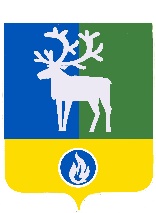 СЕЛЬСКОЕ ПОСЕЛЕНИЕ ВЕРХНЕКАЗЫМСКИЙБЕЛОЯРСКИЙ РАЙОНХАНТЫ-МАНСИЙСКИЙ АВТОНОМНЫЙ ОКРУГ – ЮГРААДМИНИСТРАЦИЯ СЕЛЬСКОГО ПОСЕЛЕНИЯВЕРХНЕКАЗЫМСКИЙ ПОСТАНОВЛЕНИЕот 14 сентября 2022 года                                       	                                                              № 209       О внесении изменения в Перечень муниципальных услуг, предоставляемых                   в муниципальном автономном учреждении Белоярского района «Многофункциональный центр предоставления государственных и муниципальных услуг в Белоярском районе»В соответствии с постановлением администрации сельского поселения Верхнеказымский от 31 августа 2022 года № 195 «Об утверждении административного регламента предоставления муниципальной услуги «Направление уведомления о планируемом сносе объекта капитального строительства и уведомления о завершении сноса объекта капитального строительства» на территории сельского поселения»»                                       п о с т а н о в л я ю:1. Внести в Перечень муниципальных услуг, предоставляемых в муниципальном автономном учреждении Белоярского района «Многофункциональный центр предоставления государственных и муниципальных услуг в Белоярском районе», утвержденный постановлением администрации сельского поселения Верхнеказымский от 8 июля 2016 года № 91 «Об утверждении Перечня муниципальных услуг, предоставляемых в муниципальном автономном учреждении Белоярского района «Многофункциональный центр предоставления государственных и муниципальных услуг в Белоярском районе», изменение, дополнив раздел 1 «Услуги сектора муниципального хозяйства администрации сельского поселения Верхнеказымский» пунктом 1.6 следующего содержания:«1.6. Направление уведомления о планируемом сносе объекта капитального строительства и уведомления о завершении сноса объекта капитального строительства.».2. Опубликовать настоящее постановление в бюллетене «Официальный вестник сельского поселения Верхнеказымский».3. Настоящее постановление вступает в силу после его официального опубликования.4. Контроль за выполнением постановления возложить на заместителя главы муниципального образования, заведующего сектором администрации сельского поселения Верхнеказымский.Глава сельского поселения Верхнеказымский                                                          Г.Н.Бандысик